  陕 西 铁 路 工 程 职 业 技 术 学 院   2024届 安 全 技 术 与 管 理 专 业毕业设计任 务 书指 导 书班    级：                  姓    名：                  学    号：                  指导老师：                  工程管理与物流学院2023年6月毕业设计任务书指导书    为贯彻教育部《高等职业学校专业教学标准（试行）》有关精神，结合安全技术与管理专业人才培养方案和教学计划的要求，培养安全技术与管理行业技术技能型人才，特制定本专业毕业设计任务书指导书。有关要求具体如下：一、毕业设计选题及内容要求（一）毕业设计选题及内容要求
1.毕业设计的选题应尽可能结合岗位实习实践内容，满足实用性、综合性的要求。毕业设计题目建议为“**工程安全专项施工方案”。
2.应立足于岗位实习所在项目生产实践，结合工程概况、工期、现场环境、设计图纸、施工工艺、安全技术措施、标准规范等完成毕业设计内容。注意与施工组织设计、施工方案的区别。安全专项施工方案的内容一般应包括工程概况、编制依据、施工计划、施工工艺技术、施工安全保证措施、安全检查与应急措施、劳动力计划、一些必要的计算书及相关图纸等。 （1）工程概况：危险性较大的分部分项工程概况、施工平面布置、施工要求和技术保证条件。（2）编制依据：相关法律、法规、规范性文件、标准、规范及图纸（国标图集）、施工组织设计等。（3）施工计划：包括施工进度计划、材料与设备计划。（4）施工工艺技术：技术参数、工艺流程、施工方法、检查验收等。（5）施工安全保证措施：组织保障、技术措施、应急预案、监测监控等。（6）劳动力计划：专职安全生产管理人员、特种作业人员等。（7）计算书及相关图纸。毕业设计的深度应该符合施工现场实践指导性要求，做到准确、实用。
3.现场资料应收集所在岗位或所在项目的资料，要求图文并茂，最后加上参考文献、附录、毕业设计体会、致谢。（二）毕业设计格式要求1.毕业设计封面见附件1-1，封二见附件1-2。2.毕业设计评审：要求校外指导教师指导评语、答辩评语及评分均由现场教师填写，校内指导教师评语及评分等资料寄回学校以后由相应校内指导教师填写，评审表格见附件1-3。3.毕业设计目录 目录中的标题最多可到三级，且要标注对应在正文中的页码，目录不设页眉，字体字号参照附件1-4。 4．毕业设计正文 正文部分另起一页，采用五号字，不要设计题目和作者（设计题目和作者等在设计封面上）。正文的页眉内容为：陕西铁路工程职业技术学院管理工程系安全技术与管理专业毕业设计，页眉使用宋体小5号字，居中。设计正文每页右下角必须有页码，正文从目录后第1页开始连续编号。正文中的标题最多设为三级，一级标题用小三号黑体，二级标题用四号黑体，三级标题用小四号黑体，标题一律居左。标题可设置为段前、段后均空半行。正文中的论述可使用：⑴、⑵、⑶，①、②、③等进行层次表述。 5.参考文献在本设计中使用的标准、规范、文献等。6．毕业设计体会 简述自己在完成本设计过程中的体会。7.致谢对指导教师以及协助完成设计的有关人员表示谢意。8.附录（可选） 包括与设计有关的图表、计算机程序、运行结果，主要设备、仪器仪表性指标和测试精度等。二、上交资料内容及要求：1．毕业设计评审表（附件1-3）要求：现场指导教师指导评语、答辩评语及评分均由现场人员填写，校内指导教师评语及评分等资料寄回学校以后由各位校内指导教师填写。毕业设计校外指导教师签名处要加盖其所在项目的印章。2．毕业设计或现场资料3．毕业设计装订要求纸张幅面为A4，设计成果应按封面、封二、评审表、目录、正文、参考文献、毕业设计体会、致谢、附录顺序装订成册。三、资料上交时间安排：四、岗位实习指导教师安排表安全3211学生名单及指导教师安全3212学生名单及指导教师安全3213学生名单及指导教师附件1-1：（毕业设计封面格式范本，字体字号与封二相同）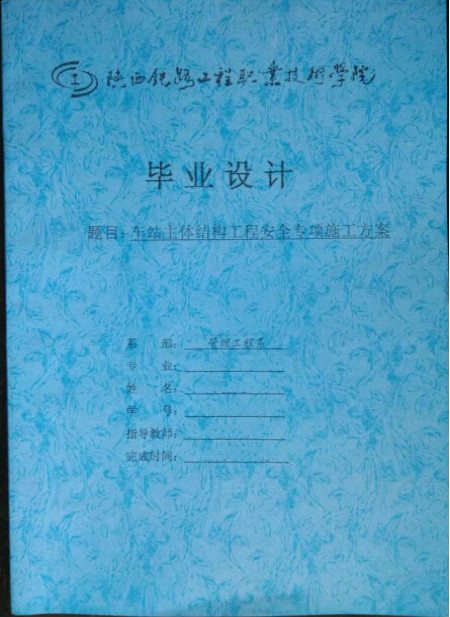 编制人：史  芳审核人：陈辉时间：2023年6月   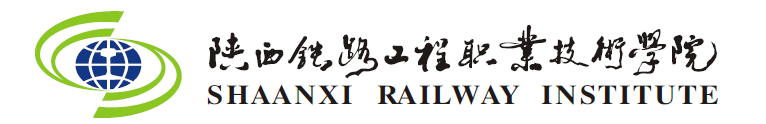 毕业设计题目：****工程安全专项施工方案院    部： 工程管理与物流学院 专    业：   安全技术与管理   姓    名：                    学    号：                    指导教师：                    完成时间：                     附件1-3：陕西铁路工程职业技术学院毕业设计（论文）总成绩评定表注：1.根据专业具体实际情况，如未安排答辩环节，答辩评分及答辩小组评语可不填写。附件1-4：（毕业设计目录参考格式范本）目录一、工程概况	11.1  工程位置、范围及总平面图	11.2  危险性较大的分部分项工程	21.2.1  xxx	21.2.2  xxx	51.3  施工平面布置	81.3.1  xxx	91.3.2  xxx	101.4  施工要求及技术保证条件	151.4.1  xxx	201.4.2  xxx	211.4.3  xxx	231.4.4  xxx	301.4.5  xxx	32二、编制依据	33三、施工计划	353.1  施工进度计划及管理方法	353.2  施工设备计划	36四、施工工艺技术	374.1  主体结构施工工法	384.1.1  xxx	384.1.2  xxx	404.1.3  xxx	424.1.4  xxx	444.1.5  xxx	454.1.6  xxx	454.1.7  xxx	464.2  内部结构施工方法	474.2.1  xxx	474.2.2  xxx	484.2.3  xxx	49五、结论及建议	50致谢	51参考文献	52附录	53摘  要×××××××××××××××××××××××××××××。××××××××××××××××××××××××××，××××××××××××××××××××××××××××××××××××××××××××××××××××, ××××××××××××××××××××××××××。×××××××××××××××××××××××××××××。××××××××××××××××××××××××××，××××××××××××××××××××××××××××××××××××××××××××××××××××, ×××××××××××××××××××××××××××××××××××××××××××××××××××××××。××××××××××××××××××××××××××，××××××××××××××××××××××××××××××××××××××××××××××××××××, ××××××××××××××××××××××××××。关键字：×××；××××××；××××××一、  工程概况1.1×××××××××××××××××××××××××××××××××××××××，×××××××××××××××××××××××。×××××××××××××××××××××××××××××××。1.2  ×××××××××××××××××××××××××××××××，×××××××××××××××××××××××。×××××××××××××××××××××××××××××××，××××××××××××。1.2.1  ×××××××××××××××××××××××××××××××××，×××××××××××××××××××××××。×××××××××××××××××××××××××××××××，××××××××××××××××××××××××××××××××××××××××××××××××××××××，×××××××××××××××××××××××。二、  ××××2.1  ×××××××	×××××××××××××××××××××××，×××××××××××××××××××××××。×××××××××××××××××××××××××××××××，××××××××××××××××。2.2  ××××××××××××××××××××××××××××××，×××××××××××××××××××××××。×××××××××××××××××××××××××××××××，××××××××××××××。2.2.1  ×××××××××××××××××××××××××××××，×××××××××××××××××××××××。×××××××××××××××××××××××××××××××。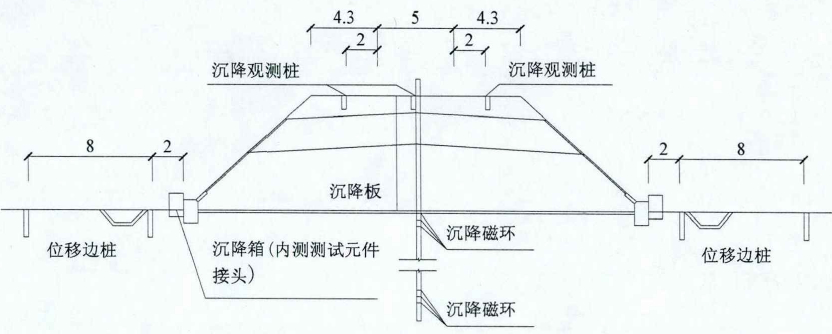 图2.1观测断面布置图×××××××××××××××××××××××××××××××，×××××××××××××××××××××。………………2.2.2×××××××××××××××××××××××××××××××××，×××××××××××××××××××××××。××××××××××××××××××××。表2.1××××××××××××××××××××××××××××××××××××××，×××××××××××××××[1]×××××××××××××××××××××××××××××××××××××××，×××××××××××××××××××××××。2.3 ××××××××××××××××××××××××××××××××××××××，××××××××××××××××××××××××××××××××××××××××××××××××××××××，×××××××××××××××××××××××。F=ma                                    2.1………………………………………………第5章  结论与建议×××××××××××××××××××××，×××××××××××××××××××××××××××××××××，×××××××××××××××××××××××××××××××××××××××××××××××。×××××××××××××××××××××××××××××××××，×××××××××××××××××××××××××××××，××××××××××××××××××××××××××××××××××××××××××××××××。×××××××××××××××××××××××××××××××××，×××××××××××××××××××××××××××××，××××××××××××××××××××××××××××××××××××××××××××××××。×××××××××××××××××××××，×××××××××××××××××××××××××××××××××，×××××××××××××××××××××××××××××××××××××××××××××××。致 谢我的毕业论文是在xx老师的精心指导和大力支持下完成的，×××××××××××××××××××××，×××××××××××××××××××××××××××××××××，×××××××××××××××××××××××××××××××××××××××××××××××。感谢陕西铁路工程职业技术学院xxxx学院的老师对我专业思维及专业技能的培养，×××××××××××××××××××××，×××××××××××××××××××××××××××××××××，×××××××××××××××××××××××××××××××××××××××××××××××。感谢班主任xxx老师，×××××××××××××××××××××，×××××××××××××××××××××××××××××××××，×××××××××××××××××××××××××××××××××××××××××××××××。感谢×年来一起学习、生活的同学们，×××××××××××××××××××××××××××××××××××××××××××××××。参考文献[1] 徐玉萍. 高速铁路建设促进区域经济发展问题研究m. 江西社会科学,2011,12:62—66[2] 付宏渊. 高速公路路基沉降预测及施工控制[M]. 人民交通出版社,2007:1—2[3] 曾国熙. 沙井地基沉陷分析[J]. 浙江大学学报,1959,(3):34—42[4] 尼契波洛维奇. 水工建筑物的实际沉降观测结果「A]. 第四届国际土力学及基础工程会议论文集[C].地质出版社,1957[5] 邓聚龙. 灰色系统理论教程[M]. 华中理工大学出版社,1990:5—8[6] 陈善雄,王星运等. 路基沉降预测的三点修正指数曲线法[J].岩土力学,2011,32(11):3355－3360[7]罗浩,马建林等. 沉降曲线预测方法一变形过程指数[j]. 岩土力学,2009,30(2):374—376[8] 高燕西,莫志兵,魏金胜. 指数曲线法在软土地基沉降预测中的优化与应用[J]. 交通科学与工程,2011,27(2):1—5[9] 杨涛,李国维,杨伟清. 基于双曲线法的分级填筑路堤沉降预测[J]. 岩土力学,2004,25(10):1551—1555[10] 王星运,陈善雄等. 曲线拟合法对路基小变形情形适用性研[j]. 岩土力学,2009,30(9):2763—2770附 录1. ××××××××××××××××××××××，×××××××××××××××××××××××××××××××。2. ××××××××××××××××××××××，×××××××××××××××××××××××××××××××。（1） ××××××××××××××××××××××，×××××××××××××××××××××××××××××××。………………………………………………项目内   容时   间准备工作指导教师安排；分发毕业设计任务书指导书，学生开始收集资料，主动联系校内指导教师，将个人实习信息以邮件形式发给校内指导教师。实习信息包括：姓名、学号、岗位实习单位、项目名称、地点、实习开始时间及结束时间、实习岗位、项目部电话、手机号码、个人QQ号码。2023年6-8月毕业设计资料毕业设计或现场资料电子版第一次预审发至指导教师邮箱（打包成一个压缩文件，文件夹写明学号+姓名），2023年12月25日毕业设计资料毕业设计或现场资料电子版修改后第二次预审发至同上邮箱（打包成一个压缩文件，文件夹写明学号+姓名）2023年12月31日毕业设计资料毕业设计或现场资料电子版终稿发至同上邮箱（打包成一个压缩文件，文件夹写明学号+姓名）2024年1月8日毕业设计资料将毕业设计资料按照装订要求装订成册，纸质版全部装订好，并附上统一蓝色封面，上交指导教师（可邮寄：邮编714000，陕西铁路工程职业技术学院工程管理与物流学院安全教研室  xxx老师）2024年1月15日之前姓名指导教师姓名指导教师姓名指导教师曹昊凯常瑶吕科宇郭原伟杨晨光张正琦陈立新常瑶倪凯康郭原伟于昌张正琦陈洋洋常瑶聂静郭原伟张东张正琦党旭博常瑶屈宇航郭原伟张礼文张正琦党云杰常瑶任伟鹏郭原伟张谦张正琦邓亚楠常瑶史永康郭原伟张文博张正琦邓卓常瑶苏雪婷郭原伟赵锦妍张正琦高亚婷常瑶谈一帆郭原伟赵俊杰张正琦郭帅鹏常瑶童浩郭原伟朱馨怡张正琦何锦常瑶王晨波郭原伟朱昱曦张正琦何兴常瑶王大龙郭原伟祝澄杰张正琦孔德晨常瑶王杰郭原伟张正琦寇洋洋常瑶王世文郭原伟张正琦雷琰佳楠常瑶王宇飞郭原伟张正琦李宛芸常瑶王泽华郭原伟张正琦李宇昭常瑶温哥华郭原伟张正琦刘飞常瑶吴伯钊郭原伟张正琦刘功飞常瑶徐琼琼郭原伟张正琦刘嘉福常瑶薛嘉兴郭原伟张正琦姓名指导教师姓名指导教师姓名指导教师吴萧张正琦黄锦程李璐苏晓鹏肖亚军白佳烜张正琦贾宇天李璐王佳瑶肖亚军曾子璇张正琦靳泽阳李璐王珂肖亚军陈源琪张正琦兰珂李璐吴红卜肖亚军党宇欣张正琦雷驰李璐肖屹松肖亚军丁志恒张正琦李建龙李璐谢涛肖亚军段蕊华张正琦李杰李璐薛通肖亚军韩士博张正琦李晓宁李璐严煦东肖亚军张正琦李星李璐杨琪琪肖亚军张正琦李怡航李璐杨新雨肖亚军张正琦刘佳宝李璐张聪肖亚军张正琦刘建华李璐张佳豪肖亚军张正琦刘金波李璐张思琪肖亚军张正琦刘梦娇李璐张扬肖亚军张正琦马群李璐张颖茹肖亚军张正琦闵毅李璐张宇环肖亚军张正琦牛振涛李璐赵光明肖亚军张正琦潘静李璐赵西文肖亚军张正琦邵仟一李璐仇革立肖亚军张正琦师园召李璐肖亚军姓名指导教师姓名指导教师姓名指导教师陈勃璋刘占新王婧史芳张开阳宝坤丁姿妍刘占新王俊涛史芳张珂瑶宝坤冯国伟刘占新王鹏霏史芳张鹏超宝坤高佳瑶刘占新王文哲史芳张泰宝坤高建强刘占新魏凯文史芳张宇宝坤郭浩刘占新文建军史芳赵文喆宝坤郭腾欢刘占新吴宛燨史芳赵永琦宝坤韩思超刘占新伍名史芳朱雨欣宝坤巨烨坤刘占新徐升华史芳许伟杰宝坤李佳胜刘占新许晶史芳宝坤李玲玉刘占新杨涵宇史芳宝坤李洋刘占新杨和凡史芳宝坤梁万柯刘占新杨明浩史芳宝坤刘嘉珅刘占新杨旭佳史芳宝坤彭森刘占新杨毅松史芳宝坤邱梦鑫刘占新姚文乐史芳宝坤尚兆丰刘占新原晓童史芳宝坤脱培浩刘占新岳周鑫史芳宝坤王晨刘占新张海洋史芳宝坤刘占新张佳卓史芳宝坤班 级班 级姓 名学 号         设计（论文）题目设计（论文）题目设计（论文）题目成   绩指导教师评分指导教师评分指导教师评分指导教师评分答辩评分答辩评分答辩评分总成绩成   绩指导教师评语：指导教师签名：年    月    日指导教师评语：指导教师签名：年    月    日指导教师评语：指导教师签名：年    月    日指导教师评语：指导教师签名：年    月    日指导教师评语：指导教师签名：年    月    日指导教师评语：指导教师签名：年    月    日指导教师评语：指导教师签名：年    月    日指导教师评语：指导教师签名：年    月    日指导教师评语：指导教师签名：年    月    日毕业设计（论文）答辩小组评语：答辩小组组长签名：年    月    日毕业设计（论文）答辩小组评语：答辩小组组长签名：年    月    日毕业设计（论文）答辩小组评语：答辩小组组长签名：年    月    日毕业设计（论文）答辩小组评语：答辩小组组长签名：年    月    日毕业设计（论文）答辩小组评语：答辩小组组长签名：年    月    日毕业设计（论文）答辩小组评语：答辩小组组长签名：年    月    日毕业设计（论文）答辩小组评语：答辩小组组长签名：年    月    日毕业设计（论文）答辩小组评语：答辩小组组长签名：年    月    日毕业设计（论文）答辩小组评语：答辩小组组长签名：年    月    日××××××××××××××××××××××××